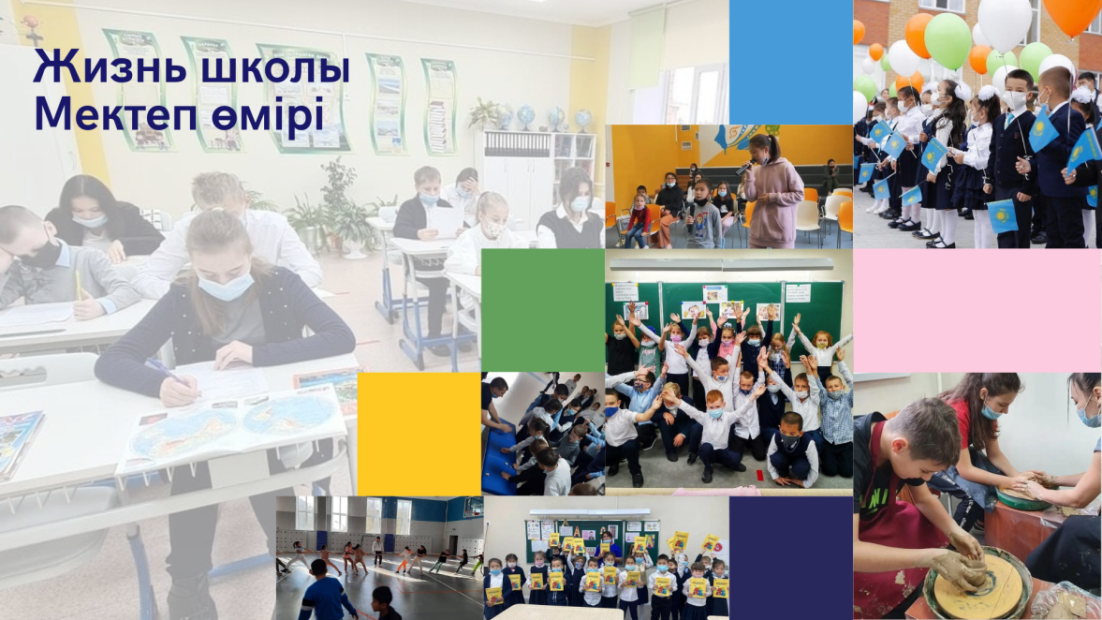 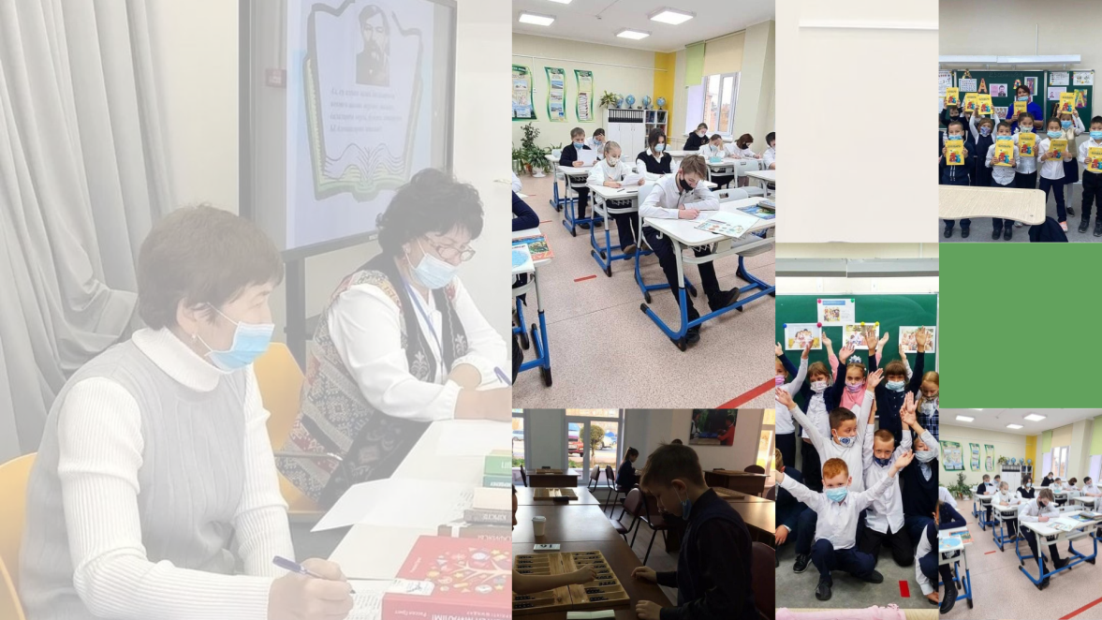 "Әр бала түсіну құқығына ие"- инклюзивті тәжірибені сүйемелдеу үлгілеріқалалық семинар-кеңесінің бағдарламасы   Программа городского семинара - практикума«Каждый ребенок имеет право понимать»-  сопутствующие модели инклюзивной практикиМ.Әлімбаев атындағы ЖОМ"Әр бала түсіну құқығына ие" шебер-сағаттары.Семинардың мақсаты: педагогтік - психологтік қолдау көрсету қызметі мүшелеріне әдістемелік көмек беру, психологиялық құзыреттілікті арттыру, сондай - ақ психологиялық білімдегі сұраныстарды шоғырландыру, өзіндік даму барысында туындайтын кәсіби мәселелерді тиімді шешуде оларды қолдануға ынта таныту.Өткізу күні: 29.04.2024Өткізу уақыты: 15:00 -17.00Өткізілетін орны: «М.Әлімбаев атындағы ЖОББМ» КММ Модератор: .Ш.C.Нұрахметова, ӘК әдіскеріҚатысушылар: педагог- ассистенттер, логопедтер,педагог-психологтарӨткізу нысаны: шеберлік-сағаттарыӨткізу тілі: қазақ және орыс тілдеріндеСОШ имени М. АлимбаеваТема семинара «Каждый ребенок имеет право понимать».Цель семинара: оказать методическую помощь сотрудникам службы педагогического и психологического сопровождения, повысить психологическую компетентность, а также сконцентрировать потребности психологического образования, стимулировать их использование в эффективном решении профессиональных задач, возникающих в трудовой деятельности.Дата проведения: 29.04.2024 г.Время: 15:00 - 17:00Место проведения: КГУ «СОШ имени М.Алимбаева».Модератор: Ш.C.Нұрахметова., методист МК.Участники: педагоги-ассистенты, логопеды, педагоги-психологи.Форма проведения: мастер-класс.Язык проведения: казахский и русский.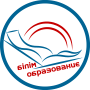 Павлодар қаласы білім беру бөлімініңәдістемелік кабинеті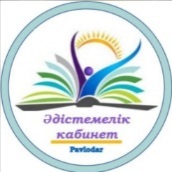 Бекітемін:Әдістемелік кабинетініңмеңгерушісі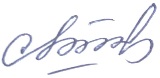 А.Сипатова                                             «29» сәуір 2024 ж.УақытТақырыбыЖауапты мұғалімКабинетI. Ұйымдастыру-уәждеме шараларыI. Ұйымдастыру-уәждеме шараларыI. Ұйымдастыру-уәждеме шараларыI. Ұйымдастыру-уәждеме шаралары14.50 -15.00Қонақтарды қарсы алу,тіркеуАйжан Ерболатовна Нурбаева-логопедфойе15.00 – 15.05Алғы сөзШолпан Саменовна Нұрахметова-білім бөлімінің әдіскері, И.Е.Оспанова- оқу ісі жөніндегі орынбасарыакт залы15.05 – 15.15 «Психология формуласы» психологиялық тренингіАйдана Ержановна Диханова-педагог-психологРоза Тентековна Каирбекова- педагог-психологакт залыII. Шебер-сағаттарыII. Шебер-сағаттарыII. Шебер-сағаттарыII. Шебер-сағаттары15.15- 15.45Кекештенуді түзетудің заманауи әдістеріАйжан Ерболатовна Нурбаева-логопедакт залы15.45-16.15«Ерекше білімді қажет ететін балалармен сенсорлық- дидактикалық ойындар арқылы коммуникативтік қарым- қатынас орнату»Гульдана Кинаятовна Абжатова-педагог-ассистентакт залы16.15-16.45«Ұсақ қол моторикасын дамытушы ойындар»Тұқман Салтанат Таймұсқызы- педагог-ассистентКамел Марпуга- педагог-ассистентакт залыIII. Семинар қорытындысыIII. Семинар қорытындысыIII. Семинар қорытындысыIII. Семинар қорытындысы16.45 – 17.00 Дөңгелек үстел  Жанар Есенгалиевна Шанбаева- педагог-ассистентакт залыВремяТемаОтветственный учительКабинетI. Организационно-мотивационные мероприятияI. Организационно-мотивационные мероприятияI. Организационно-мотивационные мероприятияI. Организационно-мотивационные мероприятия14.50 -15.00Встреча гостей, регистрацияАйжан Ерболатовна Нурбаева-логопедфойе15.00 – 15.05Приветственное словоШолпан Саменовна Нұрахметова-методист отдела образования, И.Е.Оспанова-заместитель директора по учебной работеакт залы15.05 – 15.15 Психологический тренинг «Формула психологии»Айдана Ержановна Диханова-педагог-психологРоза Тентековна Каирбекова- педагог-психологакт залыII. Мастер-классыII. Мастер-классыII. Мастер-классыII. Мастер-классы15.15- 15.45Современные методы коррекции заиканияАйжан Ерболатовна Нурбаева-логопедакт залы15.45-16.15«Установление коммуникативных отношений с детьми, нуждающимися в особых знаниях, посредством сенсорно-дидактических игр»Гульдана Кинаятовна Абжатова-педагог-ассистентакт залы16.15-16.45«Игры по развитию мелкой моторики рук»Тұқман Салтанат Таймұсқызы- педагог-ассистентКамел Марпуга- педагог-ассистентакт залыIII. Итоги семинараIII. Итоги семинараIII. Итоги семинараIII. Итоги семинара16.45 – 17.00Круглый стол  Жанар Есенгалиевна Шанбаева- педагог-ассистентакт залы